ANASINIFI (	)	1.SINIF (	)	DİĞER (	)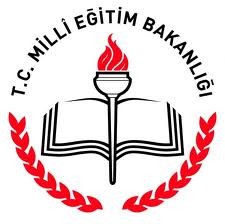 2017-2018 ÖĞRETİM YILI 23 NİSAN İLKOKULU              E- OKUL ÖĞRENCİ BİLGİ FORMUOKUL SÜTÜ DAĞITIMI İZİN FORMU (EK-3)Sayın Veli,“Okul Sütü Programı” Millî Eğitim Bakanlığı, Gıda, Tarım ve Hayvancılık Bakanlığı ve Sağlık Bakanlığı iş birliği içinde öğrencilerimize süt içme alışkanlığını kazandırmak, dengeli beslenme yoluyla sağlıklı gelişmelerine destek olmak amacıyla hazırlanmıştır. Programla öğrencilerimize haftada 3 gün 200 ml’lik kutularda UHT süt dağıtılacaktır. Süte karşı hassasiyeti olan öğrencilerimizi tespit etmek ve uygulamaya ilişkin onayınızı almak amacıyla aşağıdaki form düzenlenmiştir. Formu doldurduktan sonra çocuğunuzun öğretmenine teslim ediniz.ÇOCUĞUMUN DAĞITILACAK OLAN SÜTTEN YARARLANMASINI□ İSTİYORUM	□ İSTEMİYORUMTARİH : VELİAD SOYADI :(İmza)Not: Bu form öğretmen tarafından tüm öğrenciler için (dağıtılacak kuru üzümden yararlanmak isteyen veya istemeyen) Okul Sütü Modülüne girilecektirÖĞRENCİ BİLGİLERİÖĞRENCİ BİLGİLERİVELİ BİLGİLERİVELİ BİLGİLERİT.C. Kimlik No(Öğrencinin)Velisi Kim?Adı SoyadıVeli Adı SoyadıDoğum YeriSms No(Cep)Doğum YeriBABA BİLGİLERİBABA BİLGİLERİDoğum TarihiAdı SoyadıÖğrenim DurumuKan GrubuMesleğiKan GrubuE-Posta AdresiGENEL BİLGİLERGENEL BİLGİLERSağ/ÖlüKiminle OturuyorBirlikte/AyrıEvi Kira mı?Sürekli HastalığıKendi Odası Var mı?Engel DurumuEv Ne İle Isınıyor?Ev TelefonuOkula Nasıl Geliyor?Cep Telefonuİş TelefonuAile Dışında Kalan Var mı?ANNE BİLGİLERİANNE BİLGİLERİBoyAdı SoyadıÖzür TürüAdı SoyadıŞehit ÇocuğuÖğrenim DurumuYurt Dışından GeldiMesleğiE-Posta AdresiSağ/ÖlüSHÇEK(Sosy.Hizm.Çocuk Esirgeme Kurumu) Tabi mi?Birlikte/AyrıSHÇEK(Sosy.Hizm.Çocuk Esirgeme Kurumu) Tabi mi?Sürekli HastalığıAile Gelir Durumu;Çok İyi	(	)Çok Kötü (	)Düşük	(	)İyi	(	)Orta	(	)Engel DurumuAile Gelir Durumu;Çok İyi	(	)Çok Kötü (	)Düşük	(	)İyi	(	)Orta	(	)Ev TelefonuAile Gelir Durumu;Çok İyi	(	)Çok Kötü (	)Düşük	(	)İyi	(	)Orta	(	)Cep TelefonuGeçirdiği Kazaİş TelefonuGeçirdiği AmeliyatKullandığı ProtezGeçirdiği HastalıkSürekli HastalığıSürekli Kullandığı İlaçKardeş SayısıKiloYukarıdaki bilgilerin doğruluğunu onaylıyorum....../...../2017Veli Ad Soyad........................................................................İmza……………………………………….Yukarıdaki bilgilerin doğruluğunu onaylıyorum....../...../2017Veli Ad Soyad........................................................................İmza……………………………………….Yukarıdaki bilgilerin doğruluğunu onaylıyorum....../...../2017Veli Ad Soyad........................................................................İmza……………………………………….Yukarıdaki bilgilerin doğruluğunu onaylıyorum....../...../2017Veli Ad Soyad........................................................................İmza……………………………………….İL/İLÇE ADIİSTANBUL / EYÜPİSTANBUL / EYÜPİSTANBUL / EYÜPİSTANBUL / EYÜPİSTANBUL / EYÜPOKULUN ADINEJAT SABUNCU İLKOKULUNEJAT SABUNCU İLKOKULUNEJAT SABUNCU İLKOKULUNEJAT SABUNCU İLKOKULUNEJAT SABUNCU İLKOKULUÖĞRENCİNİN ADI SOYADISINIFIYAŞI (YIL)CİNSİYETİ□ ERKEK□KIZSÜT ALERJİSİ□ VAR□YOK□BİLMİYORUMSÜTÜ SEVEREK İÇER Mİ?□ EVET□HAYIRNE SIKLIKLA SÜT İÇİYOR?HERGÜNHAFTADA 2-3 GÜNHAFTADA GÜNÇOK NADİRHİÇHERGÜNHAFTADA 2-3 GÜNHAFTADA GÜNÇOK NADİRHİÇHERGÜNHAFTADA 2-3 GÜNHAFTADA GÜNÇOK NADİRHİÇHERGÜNHAFTADA 2-3 GÜNHAFTADA GÜNÇOK NADİRHİÇHERGÜNHAFTADA 2-3 GÜNHAFTADA GÜNÇOK NADİRHİÇ